Міністерство освіти і науки  УкраїниОдеська державна академія будівництва та архітектуриОЗДОБЛЮВАЛЬНІ БУДІВЕЛЬНІ МАТЕРІАЛИБібліографічний покажчик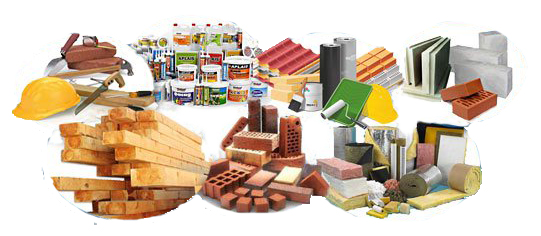 Одеса2019Оздоблювальні будівельні матеріали: Бібліографічний покажчик / Відп. ред. С.П. Мовчан, авт. – упор. Н.М. Маргіна; ред. кол.: С.П. Мовчан, Н.М. Маргіна, Л.О. Віговська. – Одеса:ОДАБА, 2019. – 6с.          В покажчику зібрана література на тему : Оздоблювальні будівельні матеріали, яка знаходиться в бібліотеці ОДАБА. Добірка призначається викладачам, аспірантам і студентам будівельних спеціальностей.Відповідальний редактор: С.П. МовчанАвтор упорядник: Н.М. МаргінаРед. Колегія: С.П. Мовчан                                                                                           Н.М. Маргіна, Л.А. ВіговськаВід упорядника.  Бібліографічний покажчик показує підбірку літератури на тему: «Оздоблювані будівельні матеріали».  Мета покажчика зібрати і узагальнити відомості про наявність літератури у бібліотеці академії, яка може стати у пригоді в навчальному процесі при написанні рефератів, курсових та дипломних робіт.  Усі бібліографічні записи описано за існуючими правилами і систематизовано, згідно з держстандартом ДСТУ 7.1: 2006 «Система стандартів з інформації, бібліотечної та видавничої справи.Бібліографічний запис. Бібліографічний опис. Загальні вимоги та правила складання».  Покажчик сформований за алфавітно – хронологічним принципом.ХРОНОЛОГІЧНИЙ ПОКАЖЧИК-1948--1950--1951--1952--1958--1959--1960--1961--1962--1963--1966--1967--1968--1969--1972--1973--1974--1975--1976--1978--1979--1980--1981--1982--1983--1984--1985--1986--1987--1988--1989--1990--1991--1995--1996--1997--2000--2001--2002--2003--2004--2005--2006--2007--2008--2009--2010--2012--2015--2017-1Кардо Сысоев В. Архитектурно – отделочные работы. – М.: Госстройиздат, 1948. – 355с.19482Животовский Л.С. Отделка жилых помещений. – М. – Л.: Издат. Минкомхоз РСФСР, 1950. – 76с.19503Орлов А.М. Облицовка мрамором на относе от стены /              А.М. Орлов: НИИ строительной техники. – Москва: Госстройиздат, 1951. – 58с.19514Григорьев П.Н. Применение извести в строительстве. – М.: Гослитиздат по строит. и архит., 1952. – 79с.19525Козлов Н.Я. и др. Прокатные, перегородочные и облицовочные панели (Производство и применение). – М.: Госстройиздат, 1958. – 112с.19586Николаев А.С. Отделочные работы: Справочное пособие для мастеров и рабочих. – Л. – М.: Госстройиздат, Ленингр. отд. – ние, 1959. – 232с.19597Гарбар М.И., Растанин И.В. Пластмассы и синтетические смолы в строительстве. – М.: Госстройиздат, 1960. – 263с.19608Каталог отделочных материалов и изделий / Под рук. и ред. канд. арх. М.П. Макотинского. – М.: Госстройиздат, 1962Разд.IV – Асбестоцемент, 1961.   36с.19619Справочник по производству строительной керамики. – М.: Госстройиздат, 1961. / Всесоюз. научно – исследовательский ин – т  строительной керамики /.Том ІІ. Отделочная и специальная строительная керамика. Под ред. Д.Н. Полубояринова и В.Л.Балкевина.   640с.196110Каталог отделочных материалов и изделий / Под рук. и ред. кан. арх. М.П. Макотинского. – М.: Госстройиздат, 1962.Разд. І – Пластмассы   1962    119с.Разд. ІІ – Краски и лаки   1961    75с.Разд. ІІІ – Стекло   1961   60с.Разд. ІV – Асбестоцемент   1961   36с.Разд. V – КерамикаРазд. VI – Бетоны и растворы   1962   45с.Разд. VII – Камень   1961    50с.196211Стороженко В.П., Серкова Г.Н. Производство полимерных отделочных материалов и изделий. Состояние и перспективы развития. – М.: Госстройиздат, 1962. – 112с. – (Акад. стр – ва и архитект.СССР. Всесоюзн. Научн. – исслед. ин – т новых строительных матер.)196212Лифшиц Л.Е. Производство гипсовых обшивочных листов: Учебное пособие. – М.: Профтехиздат, 1963. – 155с.196313Якубовский Э., Нитш Ф. Пластмассы во внутренней отделке зданий / Пер. с нем. к.т.н. И.М. Золотницкого; Под ред. к арх. М.П. Макотинского. – М.: Госстройиздат, 1963. – 251с.196314Голант Ш.Н. Применение синтетических материалов при ремонте жилых зданий. – Л. – М., Стройиздат, (Ленингр. отд –ие), 1966. – 120с.196615Кокин А.Д. и Реботович И.С. Послемонтажная отделка полносборных зданий. – М.:Высшая школа, 1966. – 71с.196616Вайсман Я. Полимерные материалы во внутренней отделке зданий. – Л.: Стройиздат, [Ленингр. отд - ние], 1967. – 100с.196717Зайцев А.Г. Полимерные строительные материалы. – М.: Стройиздат, 1968. – 103с.196718Макотинский М.П. Новые отделочные материалы в строительстве. – М.: Стройиздат, 1967. – 175с.196719Полимеры в строительстве:(Опыт применения пластмасс в современном строительстве). – Киев: Будивэльник, 1967. – 244с.196720Производство и применение фасадной керамики. – Стройиздат, [Ленингр. отд - ние], 1967. – 127с.196721Дятлова В.П. Клеи для полимерных отделочных материалов в строительстве. – М.: Стройиздат, 1968. – 177с.196822Сапожников В.В. Справочник мебельщика. – К.: Техника, 1968. – 519с.196823Синтетические смолы в строительстве. - (международный опыт). – К.: Будівельник, 1969. – 159с.196924Материалы и изделия на основе вспученого перлита / Под общ. ред. д – ра техн. наук, проф. А.В. Жукова. – М.: Стройиздат, 1972. – 159с.197225Голант Ш.Н. Гидрофобные составы для отделочных работ при ремонте жилых зданий. – Л.: Стройиздат, Ленингр. отделение, 1973. – 65с. – (Ленингр. науч. – исслед. ин – т Акад. коммун. Хоз – ва им. К.Д. Памфилова. б – ка инженера – эксплуатационника жилого фонда).197326Голант Ш.Н. Гидрофобные составы для отделочных работ при ремонте жилых зданий. – Л.: Стройиздат, Ленингр. отд – ние, 1973. – 65с.197327Клочанов П.Н. Рецептурно – технологический справочник по отделочным работам. – М.: Стройиздат, 1973. – 320с.197328Бондарь К.Я. Полимерные строительные материалы: Справочное пособие. – М.: Стройиздат, 1974. – 271с.197429Волк А.И. и др. Строительные материалы, изделия и конструкции стеклопластиков. – Киев: Будівельник, 1974. - 168с.197430Рекомендации по заводской отделке лицевых поверхностей лестничных маршей и площадок декоративными растворами повышенной сопротивляемости истирающим нагрузкам. – М., 1974. – 8с.197431Смокин В.Ф., Фиговский О.Л. Полиэфирные и полиуретановые смолы в строительстве. - Киев: Будівельник, 1974. – 148с.197432Беляков Г.Г. Полимерные материалы в отделке зданий: Опыт Латв ССР / Г.Г. Беляков, В.П. Антанс, Ю.Б. Яссон. – Л.: Стройиздат. Ленингр. отд – ние, 1975. – 136с.197533Гарин В.Н. Полимерные защитные и декоративные покрытия строительных материалов / В.Н. Гарин, Н.Н. Долгополов. – М.: Стройиздат, 1975. – 191с.197534Карпов В.Н. Новые листовые отделочные материалы с полимерными покрытиями. – М.: Стройиздат, 1975. – 172с.197535Мастики, полимербетоны и полимерсиликаты / Под ред. канд. техн. наук В.В. Патуроева и И.Е. Путляева. – М.: Стройиздат, 1975. – 223с.197536Беженуца Л.П., Пахаренко В.А. Пластмассы в строительстве (изготовление и применение). – К.: Будывельник, 1976. – 200с.197637Новопашин А.А. Органические вяжущие и материалы на их основе: Конспект лекций. – Куйбышев: КГУ, 1976. – 38с.197638Селл Ласло. Отделка фасадов. – М.: Стройиздат, 1978. – 184с.197839Агапова Т.В. Индустриальные методы отделки зданий: Зарубежный опыт / Т.В. Агапова, А..М. Ливинский,А.А. Новацкий. – М.: Стройиздат, 1979. – 220с.197940Болотный А.В. Заглаживание бетонных поверхностей. – Л.: Стройиздат. Ленингр. отд – ние, 1979. – 127с.197941Васьков М.Е. Отделка фасадов жилых и гражданских зданий. – К.: Будівельник, 1979. – 118с.197942Громов Ю.Е. Индустриальная отделка фасадов зданий. – М.: Стройиздат, 1980. – 70с.198043Соминский М.Б. Полимерные материалы в отделке зданий. – Л.: Стройиздат, 1980. – 48с. – (Б – ка работн. жил. – ком. хоз – ва).198044Стабников Н.В. Асфальтополимербетонные облицовки северных гидротехнических. – Л.: Стройиздат, 1980. – 176с.198045Айрапетов Д.П. и др. Пластмассы в архитектуре / Д.П. Айрапетов, С.В. Заварихин, М.П. Макотинский. – М.: Стройиздат, 1981. – 190с. – (Материал а архитектуре).198146Александровский А.В. Материаловедение для штукатуров, плиточников, мозаичников: Учебник. – М.: Высшая школа, 1981. – 272с.198147Левинский А.М. Отделка помещений гипсокартонными листами. – К.: Будівельник, 1981. – 89с.198148Пэттон В. Архитектурное материаловедение. – М.: Стройиздат, 1981. – 279с.198149Дамский А.С. Обои для современной квартиры. – М.: Лесная промышленность, 1982. – 136с.198250Кноп А., Шейб В. Фенольные смолы и материалы на их основе / Пер. с англ. А.М. Василенко и Г.М. Восканянца под ред. Ф.А. Шутова. – М.: Химия, 1983. – 280с.198351Рекомендации по применению сверхтвердых древесно – волокнистых плит для покрытия полов / ЦНИИЭП жилища. Утв. 7 июня 1979г. – М., 1983. – 20с.198352Хануш Хельмут. Гипсокартонные плиты: Отделочные работы с применением сборных элементов / Пер. с нем. Ю.М. Веллера. – С.: Стройиздат, 1983. – 296с.198353Барашков Н.Н. Полимерные композиты: получение, свойства, применение / АН СССР; Отв. ред.: Я.М. Колотыркин, Ю.К. Годовский. – М.: Наука, 1984. – 128с. – ( Серия «Наука и технический прогресс»).198454Корчаго И.Г. Применение древесноплитных материалов в строительстве. – М.: Стройиздат, 1984. – 94с.198455Зазерский К.И., Кириллов Н.Н. Индустриальные методы отделки зданий. – Л.: Стройиздат. Ленинград. Отделение, 1985. – 110с.198556Карты организации труда и трудовых процессов строительного производства: Отделка помещений гипсокартонными листами. – Киев: Будівельник, 1985. – 65с.198557Композитные материалы: Справочник / Под ред. Д.М. Карпиноса. – К.: Наукова думка, 1985. – 592с.198558Масюк Ю.А., Метляев Г.Н. Высокопризводительные отделочные процессы в строительстве. – М.: Стройиздат, 1985. – 71с.198559Бекер Харро. Гипсокартонные плиты для отделки зданий / Пер. с нем. В.Г. Бердичевского; Под ред. Ю.М. Веллера. – М.: Стройиздат, 1986. – 176с.198660Карты трудовых процесов строительного производства: Отделка фасадов мелкозернистыми материалами ККТ – 3.0 – 4 / ВНИИПИ труда в строительстве. – М.: Стройиздат, 1986. – 36с.198661Нимер Э.У. Керамические плитки и плиты в строительстве / Пер. с нем. Г.М. Гофмана; Под ред. Г.В. Севериновой. – М.: Стройиздат, 1986. – 192с.198662Новак Ч. Отделка поверхностей домов и квартир / Пер. с чеш. – К.: Будівельник, 1986. – 240с.198663Рекомендации по применению облицовочного материала сиграна в гражданском строительстве / ЦНИИЭП учебных зданий. – М.: Стройиздат, 1986. – 24с.198664Завражин Н.Н. и др. Производство отделочных работ в строительстве (зарубежный опыт) / Н.Н. Завражин, Г.В. Северинова, Ю.Е. Громов. – М.: Стройиздат, 1987. – 310с.198765Завражин Н.Н. Производство отделочных работ в строительстве(зарубежный опыт). – М.: Стройиздат, 1987. – 310с.198766Рекомендации по отделке лестничных маршей и площадок декоративными бетонами. – М.: Стройиздат, 1987. – 16с.198767Справочник по производству и применению арболита / П.И. Крутов, И.Х. Наназашвили, Н.И. Склизков, В.И. Савин; Под ред. И.Х. Наназашвили. – М.: Стройиздат, 1987. – 208с.198768Чмырь В.Д. Материаловедение для маляров: Учебник для сред. ПТУ. – М.: Высшая школа, 1987. – 128с.198769Будрмистров Г.Н. Материалы для облицовки зданий. – М.: Стройиздат, 1988. – 174с.198870Соломатов В.И. и др. Полимерные композиционные материалы в строительстве / В.И. Соломатов, А.Н. Бобрышев, К.Г. Химмлер; Под ред. В.И. Соломатова. – М.: Стройиздат, 1988. – 308с.198871Мещанинов А.В. Отделочные работы в монолитном домостроении. – Л.: Стройиздат. Ленинград. отд – ние, 1989. – 279с.198972Наназашвили И.Х. Строительные материалы из древесно – цементной композиции. – Л.: Стройиздат, 1990. – 415с.199073Нациевский Ю.Д. и др. Справочник по строительным материалам и изделиям: Керамика; Стекло; Древесина; Пластмассы; Краски / Ю.Д. Нациевский, В.П. Хоменко, В.В. Беглецов. – К.: Будывельник, 1990. – 144с.199074Чмырь В.Д. Материаловедение для отделочников – Строителей. Материалы для малярных и штукатурных работ: Учебник. – М.: Высшая школа, 1990. – 208с.199075Чмырь В.Д. Материаловедение для отделочников – строителей; Материалы для малярных и штукатурных работ: Учебник. – М.: Высшая школа, 1990. – 208с.199076Швайка Д.И. Справочник мастера по произвоодству стеновой керамики. – К.: Будивэльнык, 1990. – 184с.199077Осколков В.А. Облицовочные камни месторождений СССР: Справочное пособие. – 2-е. изд., перераб. и доп. – М.: Недра, 1991. – 272с.199178Новиков В.У. Полимерные материалы для строительства. – М.: Высшая школа, 1995. – 448с.199579Композиционные строительные материалы / С.М. Байболов, Ю.К. Красиков, А.А. Кулибаев и др.; Под ред. В.М. Хрулева. – Алмааты: Жеті жаргы, 1996. – 240с. – (Учебное пособие).199680Отделочные композиции для выравнивания поверхности бетона: (производственно – аналитический и научно – исследовательский обзор) / В.М. Хрулев, Г.Н. Шибаева, М.В. Ткаченко, Р.В. Донин; Под. ред. В.М. Хрулева. – Абакан: Хакас. кн. изд., 1997. – 48с.199781Логанина В.И., Орентлихер Л.П. Стойкость защитно – декоративных покрытий наружных стен зданий. – М.: Изд. АСВ, 2000. – 106с.200082Материаловедение. Отделочные строительные работы: Учебник . – М.: Профобриздат, 2001. – 288с.200183Рыбьев И.А. Строительное материаловедение: Учебное пособие для строительных спец. вузов. – М.: Высшая школа, 2002. – 701с.200284Общестроительные отделочные работы: Настольная книга строителя / Сост. Е.М. Костенко. – К.: Основа, 2003. – 381. – (Настольная книга специалиста).200385Большаков В.И. Строительное материаловедение: Учебное пособие. – Дніпропетровськ: РВА «Дніпро – VAL», 2004. – 677с.200486Отделочные работы. От штукатурных до облицовочных: Практическое руководство / Сост. А.А. Теличко. – М.: Рипал Классик; Лада, 2004. – 474с.200487Сучасні композиційні будівельно – оздоблювані матеріали: Модифіковані сухі будівельні суміші та водно – дисперсні полімерні склади / П.В.Захарченко, Е.М. Долгий, Ю.О. Галаган та інші. – К.: КНУБА, 2005. – 512с.200588Хорев Е.И. Внутренняя отделка зданий в холодный период. – Ростов – на – Дону, 2006. – 224с.200689Архитектурное материаловедение: Учебник. – Москва «Архитектура – С», 2007. – 264с.200790Касторных Л.И. Добавки в бетоны и строительные растворы: Учебно – справочное пособие. – 2-е изд. – Ростов – на Дону: Феникс, 2007. – 221с. – (Строительство).200791Строительное материаловедение: Учебник. – Киев: Основа, 2007. – 264с.200792Ачкасова Л.Ф. Интерьер и дизайн вашего дома: Новейшие идеи и советы профессиионала. – Харьков, Белгород: Книжный клуб «Клуб семейного досуга», 2008. – 384с.200893Довідник по ринку матеріалів для внутрішнього облаштування та оздоблення приміщень(за даними 2008 року) / За заг. ред. П.В. Захарченко. – К.: КНУБА, 2009. – 122с.200994Майоров П.М. Бетонные смеси: Рецептурный справочник для строителей и производителей строительных материалов. – Ростов – на – Дону: Феникс, 2009. – 461с. – (Справочник).200995Современные технологии в строительстве / А.И.Менейлюк, В.С.Дорофеев, Л.Э. Лукашенко и др. – К.: Освіта України, 2010. – 550с. – (Современное  строительство).201096Строительное материаловедение: Учебное пособие. – Ростов – на – Дону: Феникс, 2010. – 588с.201097Матеріалознавство: (для архітекторів та дизайнерів). – К.: Ліра – К, 2012. – 592с.201298Внутренняя отделка зданий. Исследование казахстанского сырья: Монография. – Павлодар – Одесса: Кереку, 2015. – (Эл. вариант)201599Основи виробництва стінових та оздоблювальних матеріалів: Підручник. – К.: Основа, 2017. – 528с.2017